TC PIDING e.V.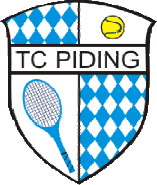 (Vereinsregister Traunstein – VR 20109)83451 PIDING, Ganghoferstr. 40tcpiding@mail.de  /  www.tcpiding.comA u f n a h m e a n t r a gDer Mitgliedsbeitrag ist eine Bringschuld und wird mit SEPA-Lastschriftverfahren eingezogen!Die neuen Mitgliedsbeiträge (ab 2020) befinden sich auf der Rückseite des AntragesBereich – Daten zur PersonBereich – Daten zum SEPA-LastschriftverfahrenHiermit ermächtige ich den TC PIDING e.V. widerruflich, die von mir zu entrichtenden Zahlungen bei Fälligkeit zu Lasten meines Kontos durch Lastschrift einzuziehen. Mir ist bekannt, dass gemäß der Vereinssatzung die Beiträge in der Regel nach der Jahreshauptversammlung eingezogen werden.Bereich – Datenschutzgrundverordnung (Art. 6 DSGVO Abs.1a – Rechtmäßigkeit der Datenverarbeitung)Ich bin damit einverstanden, dass meine Daten für Vereinszwecke gespeichert werden und an den BTV, sowie an den BLSV weiter geleitet werden, da dies für die Durchführung der Organisation des Spielbetriebes und der Melderichtlinien erforderlich ist. Mir ist bekannt, dass weiter führende Informationen hierzu auf der Internetseite des Vereins hinterlegt sind.Ich habe alle 3 Bereiche dieses Aufnahmeantrages gelesen, zur Kenntnis genommen und erkläre mich durch meine Unterschrift mit allen Punkten einverstanden:VornameNachnameGeburtsdatumNationalitätPostleitzahl / Ort / LandStraße / HausnummerE-Mail (Vereinsinfos werden per Email gesteuert)Telefonische ErreichbarkeitName des KontoinhabersBankIBANBICDatumUnterschrift des Antragstellers bzw. ErziehungsberechtigtenMitgliedsbeiträge (ab 2020)Mitgliedsbeiträge (ab 2020)Mitgliedsbeiträge (ab 2020)Beitrags-gruppeMitgliedsartJahresbeitrag in Euro1Passives / Förderndes MitgliedPassives / Förderndes MitgliedPassives / Förderndes MitgliedPassives / Förderndes MitgliedPassives / Förderndes Mitglied352Kinder u. Jugendliche bis zum vollendeten 18 Lebensjahr *Kinder u. Jugendliche bis zum vollendeten 18 Lebensjahr *Kinder u. Jugendliche bis zum vollendeten 18 Lebensjahr *Kinder u. Jugendliche bis zum vollendeten 18 Lebensjahr *Kinder u. Jugendliche bis zum vollendeten 18 Lebensjahr *703Volljährige Schüler-Innen, Auszubildende, Studierende (Beitragsgruppe gültig bis vollendetem 25 Lebensjahr) **Volljährige Schüler-Innen, Auszubildende, Studierende (Beitragsgruppe gültig bis vollendetem 25 Lebensjahr) **Volljährige Schüler-Innen, Auszubildende, Studierende (Beitragsgruppe gültig bis vollendetem 25 Lebensjahr) **Volljährige Schüler-Innen, Auszubildende, Studierende (Beitragsgruppe gültig bis vollendetem 25 Lebensjahr) **Volljährige Schüler-Innen, Auszubildende, Studierende (Beitragsgruppe gültig bis vollendetem 25 Lebensjahr) **904ErwachseneErwachseneErwachseneErwachseneErwachsene1955Ehepaare / LebensgemeinschaftenEhepaare / LebensgemeinschaftenEhepaare / LebensgemeinschaftenEhepaare / LebensgemeinschaftenEhepaare / Lebensgemeinschaften3456Familien (2 Erwachsene) + Kinder bis vollendetem 18 LebensjahrFamilien (2 Erwachsene) + Kinder bis vollendetem 18 LebensjahrFamilien (2 Erwachsene) + Kinder bis vollendetem 18 LebensjahrFamilien (2 Erwachsene) + Kinder bis vollendetem 18 LebensjahrFamilien (2 Erwachsene) + Kinder bis vollendetem 18 Lebensjahr3557Familien (1 Erwachsener) + Kinder bis vollendetem 18 LebensjahrFamilien (1 Erwachsener) + Kinder bis vollendetem 18 LebensjahrFamilien (1 Erwachsener) + Kinder bis vollendetem 18 LebensjahrFamilien (1 Erwachsener) + Kinder bis vollendetem 18 LebensjahrFamilien (1 Erwachsener) + Kinder bis vollendetem 18 Lebensjahr2408Zweitmitgliedschaft - ausschließlich für den Punktspielbetrieb bei Vollmitgliedschaft in einem anderen Tennisverein ***Zweitmitgliedschaft - ausschließlich für den Punktspielbetrieb bei Vollmitgliedschaft in einem anderen Tennisverein ***Zweitmitgliedschaft - ausschließlich für den Punktspielbetrieb bei Vollmitgliedschaft in einem anderen Tennisverein ***Zweitmitgliedschaft - ausschließlich für den Punktspielbetrieb bei Vollmitgliedschaft in einem anderen Tennisverein ***Zweitmitgliedschaft - ausschließlich für den Punktspielbetrieb bei Vollmitgliedschaft in einem anderen Tennisverein ***359EhrenmitgliedschaftEhrenmitgliedschaftEhrenmitgliedschaftEhrenmitgliedschaftEhrenmitgliedschaft010Mitgliedschaft im 1. Jahr ist für alle oben genannten Beitragsgruppen (Ausnahme - Beitragsgruppe 1)  50% vergünstigt. Es darf jedoch zuvor keine Mitgliedschaft beim TC Piding e. V. bestanden haben. Der volle Mitgliedsbeitrag wird ab dem 2. Jahr erhoben.Mitgliedschaft im 1. Jahr ist für alle oben genannten Beitragsgruppen (Ausnahme - Beitragsgruppe 1)  50% vergünstigt. Es darf jedoch zuvor keine Mitgliedschaft beim TC Piding e. V. bestanden haben. Der volle Mitgliedsbeitrag wird ab dem 2. Jahr erhoben.Mitgliedschaft im 1. Jahr ist für alle oben genannten Beitragsgruppen (Ausnahme - Beitragsgruppe 1)  50% vergünstigt. Es darf jedoch zuvor keine Mitgliedschaft beim TC Piding e. V. bestanden haben. Der volle Mitgliedsbeitrag wird ab dem 2. Jahr erhoben.Mitgliedschaft im 1. Jahr ist für alle oben genannten Beitragsgruppen (Ausnahme - Beitragsgruppe 1)  50% vergünstigt. Es darf jedoch zuvor keine Mitgliedschaft beim TC Piding e. V. bestanden haben. Der volle Mitgliedsbeitrag wird ab dem 2. Jahr erhoben.Mitgliedschaft im 1. Jahr ist für alle oben genannten Beitragsgruppen (Ausnahme - Beitragsgruppe 1)  50% vergünstigt. Es darf jedoch zuvor keine Mitgliedschaft beim TC Piding e. V. bestanden haben. Der volle Mitgliedsbeitrag wird ab dem 2. Jahr erhoben.*Das dritte Kind und jedes weitere sind beitragsfrei, vorausgesetzt ein Erziehungsberechtigter ist Vollmitglied beim TC PIDING e.V.Das dritte Kind und jedes weitere sind beitragsfrei, vorausgesetzt ein Erziehungsberechtigter ist Vollmitglied beim TC PIDING e.V.Das dritte Kind und jedes weitere sind beitragsfrei, vorausgesetzt ein Erziehungsberechtigter ist Vollmitglied beim TC PIDING e.V.Das dritte Kind und jedes weitere sind beitragsfrei, vorausgesetzt ein Erziehungsberechtigter ist Vollmitglied beim TC PIDING e.V.Das dritte Kind und jedes weitere sind beitragsfrei, vorausgesetzt ein Erziehungsberechtigter ist Vollmitglied beim TC PIDING e.V.Das dritte Kind und jedes weitere sind beitragsfrei, vorausgesetzt ein Erziehungsberechtigter ist Vollmitglied beim TC PIDING e.V.**Schüler, Auszubildende und Studenten, die das 18. Lebensjahr vollendet haben, haben dem Kassenwart unaufgefordert bis zum Ende des lfd. Kalenderjahres eine Bescheinigung über ihren Status im Folgejahr vorzulegen.Schüler, Auszubildende und Studenten, die das 18. Lebensjahr vollendet haben, haben dem Kassenwart unaufgefordert bis zum Ende des lfd. Kalenderjahres eine Bescheinigung über ihren Status im Folgejahr vorzulegen.Schüler, Auszubildende und Studenten, die das 18. Lebensjahr vollendet haben, haben dem Kassenwart unaufgefordert bis zum Ende des lfd. Kalenderjahres eine Bescheinigung über ihren Status im Folgejahr vorzulegen.Schüler, Auszubildende und Studenten, die das 18. Lebensjahr vollendet haben, haben dem Kassenwart unaufgefordert bis zum Ende des lfd. Kalenderjahres eine Bescheinigung über ihren Status im Folgejahr vorzulegen.Schüler, Auszubildende und Studenten, die das 18. Lebensjahr vollendet haben, haben dem Kassenwart unaufgefordert bis zum Ende des lfd. Kalenderjahres eine Bescheinigung über ihren Status im Folgejahr vorzulegen.Schüler, Auszubildende und Studenten, die das 18. Lebensjahr vollendet haben, haben dem Kassenwart unaufgefordert bis zum Ende des lfd. Kalenderjahres eine Bescheinigung über ihren Status im Folgejahr vorzulegen.***Ein Mitgliedsnachweis der Vollmitgliedschaft in einem anderen Tennisverein ist dem Kassenwart bis zum Ende des lfd. Kalenderjahres für das Folgejahr unaufgefordert vorzulegen.Weitere Hinweise:Das Vereinsjahr entspricht dem Kalenderjahr. Es beginnt jeweils am 01. Januar und endet mit Ablauf des 31. Dezember. Kündigungen müssen schriftlich bis zum Ende des Kalenderjahres erfolgen!Für eventuelle Rückfragen steht der 1. Vorstand, Heiko KLEPKE unter der Tel. Nr. 0175-1556047 zu Verfügung.Sollte der Aufnahmeantrag von unserer Internetseite aufgerufen, ausgefüllt und per Email an uns verschickt werden, wäre darauf zu achten, dass die Unterschrift auf jeden Fall vorhanden ist. Stand: März 2020Ein Mitgliedsnachweis der Vollmitgliedschaft in einem anderen Tennisverein ist dem Kassenwart bis zum Ende des lfd. Kalenderjahres für das Folgejahr unaufgefordert vorzulegen.Weitere Hinweise:Das Vereinsjahr entspricht dem Kalenderjahr. Es beginnt jeweils am 01. Januar und endet mit Ablauf des 31. Dezember. Kündigungen müssen schriftlich bis zum Ende des Kalenderjahres erfolgen!Für eventuelle Rückfragen steht der 1. Vorstand, Heiko KLEPKE unter der Tel. Nr. 0175-1556047 zu Verfügung.Sollte der Aufnahmeantrag von unserer Internetseite aufgerufen, ausgefüllt und per Email an uns verschickt werden, wäre darauf zu achten, dass die Unterschrift auf jeden Fall vorhanden ist. Stand: März 2020Ein Mitgliedsnachweis der Vollmitgliedschaft in einem anderen Tennisverein ist dem Kassenwart bis zum Ende des lfd. Kalenderjahres für das Folgejahr unaufgefordert vorzulegen.Weitere Hinweise:Das Vereinsjahr entspricht dem Kalenderjahr. Es beginnt jeweils am 01. Januar und endet mit Ablauf des 31. Dezember. Kündigungen müssen schriftlich bis zum Ende des Kalenderjahres erfolgen!Für eventuelle Rückfragen steht der 1. Vorstand, Heiko KLEPKE unter der Tel. Nr. 0175-1556047 zu Verfügung.Sollte der Aufnahmeantrag von unserer Internetseite aufgerufen, ausgefüllt und per Email an uns verschickt werden, wäre darauf zu achten, dass die Unterschrift auf jeden Fall vorhanden ist. Stand: März 2020Ein Mitgliedsnachweis der Vollmitgliedschaft in einem anderen Tennisverein ist dem Kassenwart bis zum Ende des lfd. Kalenderjahres für das Folgejahr unaufgefordert vorzulegen.Weitere Hinweise:Das Vereinsjahr entspricht dem Kalenderjahr. Es beginnt jeweils am 01. Januar und endet mit Ablauf des 31. Dezember. Kündigungen müssen schriftlich bis zum Ende des Kalenderjahres erfolgen!Für eventuelle Rückfragen steht der 1. Vorstand, Heiko KLEPKE unter der Tel. Nr. 0175-1556047 zu Verfügung.Sollte der Aufnahmeantrag von unserer Internetseite aufgerufen, ausgefüllt und per Email an uns verschickt werden, wäre darauf zu achten, dass die Unterschrift auf jeden Fall vorhanden ist. Stand: März 2020Ein Mitgliedsnachweis der Vollmitgliedschaft in einem anderen Tennisverein ist dem Kassenwart bis zum Ende des lfd. Kalenderjahres für das Folgejahr unaufgefordert vorzulegen.Weitere Hinweise:Das Vereinsjahr entspricht dem Kalenderjahr. Es beginnt jeweils am 01. Januar und endet mit Ablauf des 31. Dezember. Kündigungen müssen schriftlich bis zum Ende des Kalenderjahres erfolgen!Für eventuelle Rückfragen steht der 1. Vorstand, Heiko KLEPKE unter der Tel. Nr. 0175-1556047 zu Verfügung.Sollte der Aufnahmeantrag von unserer Internetseite aufgerufen, ausgefüllt und per Email an uns verschickt werden, wäre darauf zu achten, dass die Unterschrift auf jeden Fall vorhanden ist. Stand: März 2020Ein Mitgliedsnachweis der Vollmitgliedschaft in einem anderen Tennisverein ist dem Kassenwart bis zum Ende des lfd. Kalenderjahres für das Folgejahr unaufgefordert vorzulegen.Weitere Hinweise:Das Vereinsjahr entspricht dem Kalenderjahr. Es beginnt jeweils am 01. Januar und endet mit Ablauf des 31. Dezember. Kündigungen müssen schriftlich bis zum Ende des Kalenderjahres erfolgen!Für eventuelle Rückfragen steht der 1. Vorstand, Heiko KLEPKE unter der Tel. Nr. 0175-1556047 zu Verfügung.Sollte der Aufnahmeantrag von unserer Internetseite aufgerufen, ausgefüllt und per Email an uns verschickt werden, wäre darauf zu achten, dass die Unterschrift auf jeden Fall vorhanden ist. Stand: März 2020